Publicado en Murcia el 08/07/2016 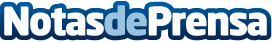 Murcia estudia cómo prevenir los golpes de calor durante el horario laboralLa Consejería de Desarrollo Económico, Turismo y Empleo de la Comunidad Autónoma de la Región de Murcia, mediante el Instituto de Salud y Seguridad Social, pone en marcha una campaña para evitar los efectos de las altas temperaturas ante los riesgos que estos suponen sobre la salud laboral durante los meses de veranoDatos de contacto:Nota de prensa publicada en: https://www.notasdeprensa.es/murcia-estudia-como-prevenir-los-golpes-de Categorias: Sociedad Murcia Recursos humanos http://www.notasdeprensa.es